Primers for cloning ecdM8 downstream of Riboswitch + tetA  J119303 in psB1A8aaatcataaaaaatttatttgctttgtgagcggataacaattataatagattcaattgtgagcggataacaattactagagatacgactcactataggtaccggtgataccagcatcgtcttgatgcccttggcagcaccctgctaaggtaacaacaagatgcttaaatctaacaatgcgctcatcgtcatcctcggcaccgtcaccctggatgctgtaggcataggcttggttatgccggtactgccgggcctcttgcgggatatcgtccattccgacagcatcgccagtcactatggcgtgctgctagcgctatatgcgttgatgcaatttctatgcgcacccgttctcggagcactgtccgaccgctttggccgccgcccagtcctgctcgcttcgctacttggagccactatcgactacgcgatcatggcgaccacacccgtcctgtggatcctctacgccggacgcatcgtggccggcatcaccggcgccacaggtgcggttgctggcgcctatatcgccgacatcaccgatggggaagatcgggctcgccacttcgggctcatgagcgcttgtttcggcgtgggtatggtggcaggccccgtggccgggggactgttgggcgccatctccttgcatgcaccattccttgcggcggcggtgctcaacggcctcaacctactactgggctgcttcctaatgcaggagtcgcataagggagagcgtcgaccgatgcccttgagagccttcaacccagtcagctccttccggtgggcgcggggcatgactatcgtcgccgcacttatgactgtcttctttatcatgcaactcgtaggacaggtgccggcagcgctctgggtcattttcggcgaggaccgctttcgctggagcgcgacgatgatcggcctgtcgcttgcggtattcggaatcttgcacgccctcgctcaagccttcgtcactggccccgccaccaaacgtttcggcgagaagcaggccattatcgccggcatggcggccgacgcgctgggctacgtcttgctggcgttcgcgacgcgaggctggatggccttccccattatgattcttctcgcttccggcggcatcgggatgcccgcgttgcaggccatgctgtccaggcaggtagatgacgaccatcagggacagcttcaaggatcgctcgcggctcttaccagcctaacttcgatcattggaccgctgatcgtcacggcgatttatgccgcctcggcgagcacatggaacgggttggcatggattgtaggcgccgccctataccttgtctgcctccccgcgttgcgtcgcggtgcatggagccgggccacctcgacctaagcgttactagtagcggccgctgcagtataaacgcagaaaggcccacccgaaggtgagccagtgtgactctagtagagagcgttcaccgacaaacaacagataaaacgaaaggcccagtctttcgactgagcctttcgttttatttgatgcctgggcttcctcgctcactgactcgctgcgctcggtcgttcggctgcggcgagcggtatcagctcactcaaaggcggtaatacggttatccacagaatcaggggataacgcaggaaagaacatgtgagcaaaaggccagcaaaaggccaggaaccgtaaaaaggccgcgttgctggcgtttttccataggctccgcccccctgacgagcatcacaaaaatcgacgctcaagtcagaggtggcgaaacccgacaggactataaagataccaggcgtttccccctggaagctccctcgtgcgctctcctgttccgaccctgccgcttaccggatacctgtccgcctttctcccttcgggaagcgtggcgctttctcatagctcacgctgtaggtatctcagttcggtgtaggtcgttcgctccaagctgggctgtgtgcacgaaccccccgttcagcccgaccgctgcgccttatccggtaactatcgtcttgagtccaacccggtaagacacgacttatcgccactggcagcagccactggtaacaggattagcagagcgaggtatgtaggcggtgctacagagttcttgaagtggtggcctaactacggctacactagaaggacagtatttggtatctgcgctctgctgaagccagttaccttcggaaaaagagttggtagctcttgatccggcaaacaaaccaccgctggtagcggtggtttttttgtttgcaagcagcagattacgcgcagaaaaaaaggatctcaagaagatcctttgatcttttctacggggtctgacgctcagtggaacgaaaactcacgttaagggattttggtcatgagattatcaaaaaggatcttcacctagatccttttaaattaaaaatgaagttttaaatcaatctaaagtatatatgagtaaacttggtctgacagttaccaatgcttaatcagtgaggcacctatctcagcgatctgtctatttcgttcatccatagttgcctgactccccgtcgtgtagataactacgatacgggagggcttaccatctggccccagtgctgcaatgataccgcgggacccacgctcaccggctccagatttatcagcaataaaccagccagccggaagggccgagcgcagaagtggtcctgcaactttatccgcctccatccagtctattaattgttgccgggaagctagagtaagtagttcgccagttaatagtttgcgcaacgttgttgccattgctacaggcatcgtggtgtcacgctcgtcgtttggtatggcttcattcagctccggttcccaacgatcaaggcgagttacatgatcccccatgttgtgcaaaaaagcggttagctccttcggtcctccgatcgttgtcagaagtaagttggccgcagtgttatcactcatggttatggcagcactgcataattctcttactgtcatgccatccgtaagatgcttttctgtgactggtgagtactcaaccaagtcattctgagaatagtgtatgcggcgaccgagttgctcttgcccggcgtcaatacgggataataccgcgccacatagcagaactttaaaagtgctcatcattggaaaacgttcttcggggcgaaaactctcaaggatcttaccgctgttgagatccagttcgatgtaacccactcgtgcacccaactgatcttcagcatcttttactttcaccagcgtttctgggtgagcaaaaacaggaaggcaaaatgccgcaaaaaagggaataagggcgacacggaaatgttgaatactcatactcttcctttttcaatattattgaagcatttatcagggttattgtctcatgagcggatacatatttgaatgtatttagaaaaataaacaaataggggttccgcgcacatttccccgaaaagtgccacctgacgtctaagaaaccattattatcatgacattaacctataaaaataggcgtatcacgaggcagaatttcagataaaaaaaatgatttctgcgccgcaaaccccgcccctgacagggcggggtttcgccgcgaattcgcggccgcttctagagBBa_J119140 = Promoter + Riboswtich + TetA (psB1A8)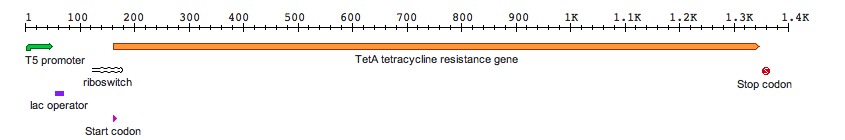 J119140 + J119303 PrimerJ119140 forward primer:GCAT GGTCTC C    ATAA       TTACTAGTAGCGGCCGCTGC	BSAI	 1bp	stick end 20mer of T5 promoter + stop codon     	 spacerRibo + TetA reverse primer:GCAT GGTCTC C   TCAA      CTTAGGTCGAGGTGGCCCGG BSAI 1bp	stick end  20mer of tetA          spacerBBa_J119303- Promoter + cdog + eCDM8 (psB1A8)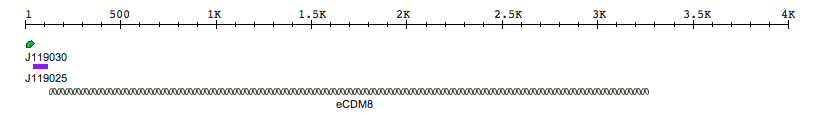 >BBa_J119303 Part-only sequence (3274 bp)ttgacatcaggaaaatttttctgtataatgtgtggagggcccaagttcacttaaaaaggagatcaacaatgaaagcaattttcgtactgaaacatcttaatcatgctaaggaggttttctaatgaccatcaaagaaatgccgcagccgaaaacctttggtgaactgaaaaatctgccgctgctgaataccgataaaccggttcatgcactgatgaaaattgcagatgaactgggcgagatctttaaattcgaagcaccgggtagcgttacccgttatctgagcagccagcgtctgattaaagaagcatgcgacgaaagccgctttgataaaaatctgattcagtggctgaaattcatccgcgattttctgggtgatggtctgagcaccagctggacccatgaaaaaaactggaaaaaagcccataatattctgctgccgagctttagccagcaggcaatgaaaggttatcatgcaatgatggttgatattgccgttcagctggttcagaaatgggaacgtctgaatgcagatgaacatattgaagttccggaagatatgacccgtctgaccctggataccattggtctgtgtggttttaactatcgcttcaacagcttttatcgtgatcagccgcatccgtttgttaccagcatggttcgtgcactggatgaagcagtgaataaatggcagcgtgcaaatccggatgatccggcatatgatgaaaataaacgtcagttccaagaggatattaaagtgatgaatgacctggtggacaaaattatcgcagatcgtaaagcaagcggtgaacagagtgatgatctgctgacccatatgctgaatggtaaagatccggaaaccggtgaaccgctggatgatgaaaacattcgttatcagattattaccttcctgattgccggtcatgaaaccaccagtggtctgctgagctttgcactgtattttctggttaaaaatccgcacgttctgcaaaaagcagccgaagaagcagcacgcgttctggttgatccggttccgagctataaacaggttaaacagctgaaatatgtgggcatggttctgaatgaagcactgcgtctgtggccgacctttccgtggtttagcctgtatgcaaaagaagataccgttctgggaggtgaatatccgctggaaaaaggtgatgaactgatggttctgattccgcagctgcatcgtgataaaaccatttggggtgatgatgtggaagaatttcgtccggaacgttttgaaaatccgagcgcaattccgcagcatgcctttaaaccgtttggtaatggtcagcgtgcatgtattggtcagcagtttgcactgcatgaagccaccctggttctgggtatgatgctgaaacattttgattttgaggaccacaccaactatgagctggatattaaaggcaccctgaccctgaaaccggaaggttttgttgttaaagccaaaagcaaaaaaatcccgctgggtggtattccgagcccgagcaccgaacagagcgcaaaaaaagttcgtaaaaaagccgaaaacgcccataatacaccgctgctggttctgtatggtagcaatatgggtacagccgaaggcaccgcacgtgatctggcagatattgcaatgagcaaaggttttgcaccgcaggttgcaaccctggatagccatgcaggtaatctgcctcgtgaaggtgcagttctgattgttaccgcaagctataatggtcatccgcctgataatgcaaaacagtttgttgattggctggatcaggcaagcgcagatgaagttaaaggtgttcgttatagcgtttttggttgcggtgataaaaactgggcaaccacctatcagaaagttccggcatttattgatgaaaccctggcagcaaaaggtgcagaaaatattgcagatcgtggtgaaaccgatgccagtgatgattttgaaggcacctatgaagaatggcgtgaacatatgtggtcagatgttgcagcctattttaacctggatatcgaaaacagcgaggacaataaaagcaccctgagcctgcaatttgtggatagcgcagcagatatgccgctggcaaaaatgcatggtgcatttagcaccaatgttgttgcaagcaaagaactgcaacagcctggtagcgcacgtagcacccgtcatctggaaattgaactgccgaaagaagcaagctatcaagagggtgatcatctgggtgttattccgcgtaattatgaaggtattgttaatcgtgttaccgcacgttttggtctggatgcaagccagcagattcgtctggaagcagaagaagaaaaactggcacatctgccgctggccaaaaccgttagcgttgaagaactgctgcaatatgttgaactgcaagatccggttacccgtacccagctgcgtgcaatggcagcaaaaaccgtttgtccgcctcataaagttgaactggaagcactgctggagaaacaggcatataaagaacaggttctggcaaaacgtctgaccatgctggaactgctggaaaaatatccggcatgcgaaatgaaattcagcgaatttattgcactgctgccgagtattcgtccgcgttattatagcattagcagcagtccgcgtgttgatgaaaaacaggccagcattaccgttagcgtggttagcggtgaagcatggtcaggttatggtgaatataaaggtattgccagcaattatctggccgaactgcaagaaggtgataccattacctgttttattagcacaccgcagagcgaatttaccctgccgaaagatcctgaaacaccgctgattatggttggtccgggtacaggtgttgcaccgtttcgtggttttgttcaggcacgtaaacaactgaaagaacagggtcagagcctgggtgaagcacatctgtattttggttgtcgtagtccgcatgaggattatctgtatcaagaagaactggaaaacgcacagagcgaaggtattattaccctgcataccgcatttagccgtatgccgaatcagccgaaaacatatgttcagcatgttatggaacaggatggcaaaaaactgattgaactgctggatcagggtgcccatttctatatttgtggtgatggtagccagatggcaccggcagttgaagcaaccctgatgaaaagctatgcagatgttcatcaggttagcgaagcagatgcacgtctgtggctgcaacagctggaagaaaaaggtcgttatgcaaaagatgtttgggcaggttaataaJ119303 forward primer:GCAT GGTCTC G TTGACATCAGGAAAATTTTTCTGTATAATGTG     BSAI	 1bp	   2Omer biobrick suffix           spacerJ119303 reverse primer:GCAT GGTCTC A TTATTAACCTGCCCAAACATCTTTTGCA       BSAI 1bp	     20mer of ecdM8           spacer